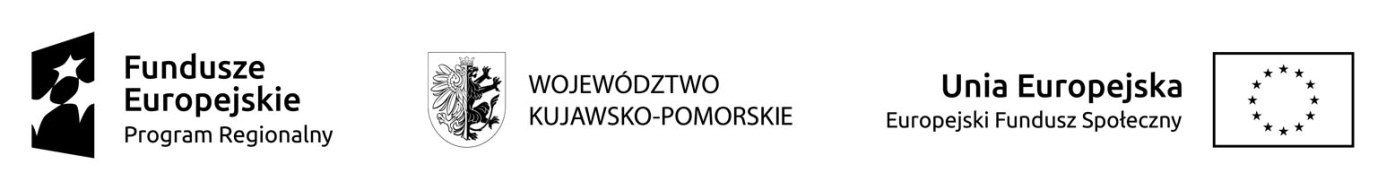 CKU-DG 20/2023/EFS-ZD							Załącznik nr 2aFORMULARZ OFERTOWY ZAPYTANIE OFERTOWEDotyczy: postępowania prowadzonego w trybie zapytania ofertowego zgodnie z regulaminem dokonywania zakupów i zamówień obowiązującym w C K U w Toruniu na dostawy, usługi i roboty budowlane. Zamówienie związane z realizacją projektów „Wszechstronny absolwent 2” oraz „Bliżej pracodawcy” współfinansowanych ze środków Unii Europejskiej w ramach Europejskiego Funduszu Społecznego, prowadzone w celu wyłonienia Wykonawcy na dostawę kamizelek odblaskowych, kasków, rękawiczek gumowych ogrodniczych.-    Oświadczam, że zapoznałem się z opisem przedmiotu zamówienia i nie wnoszę do          niego  zastrzeżeń.-    Oświadczam, że zapoznałem się z treścią wzoru umowy.-    Oświadczam, że spełniam warunki określone przez Zamawiającego.								        ………………………………….								                       podpis wykonawcyZAMAWIAJĄCYGmina Miasta Toruń, ul. Wały Gen. Sikorskiego 8, 87-100 Toruń NIP 879-000-10-14 , działająca poprzez: Centrum Kształcenia Ustawicznego w Toruniu, Pl. Św. Katarzyny 8, 87-100 ToruńWYKONAWCAAdres,  NIP,  Regon,  Numer telefonu / fax              Internet  http: // e-mailL.pOpis przedmiotu zamówienia - projekt: ”Wszechstronny absolwent 2”Liczba sztukCena jednostkowa1Kamizelka odblaskowa zaliczana do odzieży ochronnej z taśmami posiadającymi właściwości odblaskowe, kamizelka koloru żółtego rozmiary od M do XL (po: 5 szt. M, 5 szt. L, 5 szt. XL)152Kask ochronny zabezpieczający głowę przed urazami mechanicznymi podczas wykonywania prac budowlanych , kask musi posiadać regulowane zapinanie (kolor żółty)153Rękawice lateksowe.- rozmiary  M 15 opakowań, L 15 opakowań (opakowanie zbiorcze po 100 szt.)30 opakowańWartość całego zamówienia nettoPodatek VATWartość całego zamówienia bruttoWartość całego zamówienia brutto słownieWykonawca oświadcza, iż zapoznał się z treścią wzoru umowy i akceptuje go w całości.Wykonawca oświadcza, iż zapoznał się z treścią wzoru umowy i akceptuje go w całości.Termin realizacji zamówienia                              Do 30 dni od daty zawarcia umowyDataPodpis